Предмет9А9Б9ВАнглийский язык (Русакова)выполнить задание на карточке, сделать перевод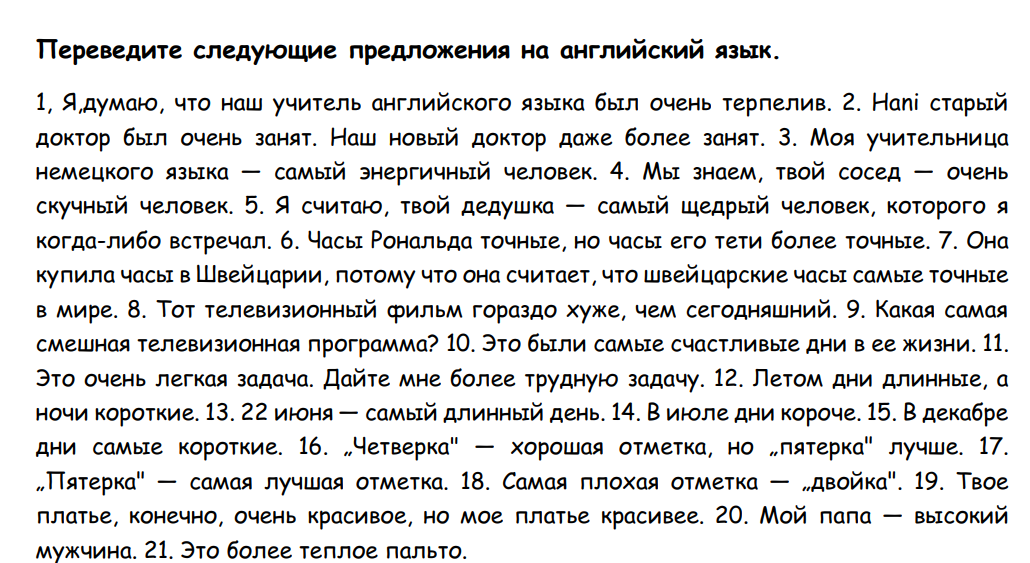 Русский языккарточка, контрольная работа на платформе https://edu.skysmart.ru/student/kadoxevube                                 алгебра​решить задачу в тетрадип 25, 601, 602, 599п. 24, № 572, выполнить тест на учи.рулитературастр.10 2 часть, письменно ответить на вопросы    историяСтр. 97-102 читать, подготовить сообщение о деятеле наукиНемецкий язык (Сафьянова)стр 42 упр 1а,б ( записать слова и перевести)